PLASMA COIL LISTING INFO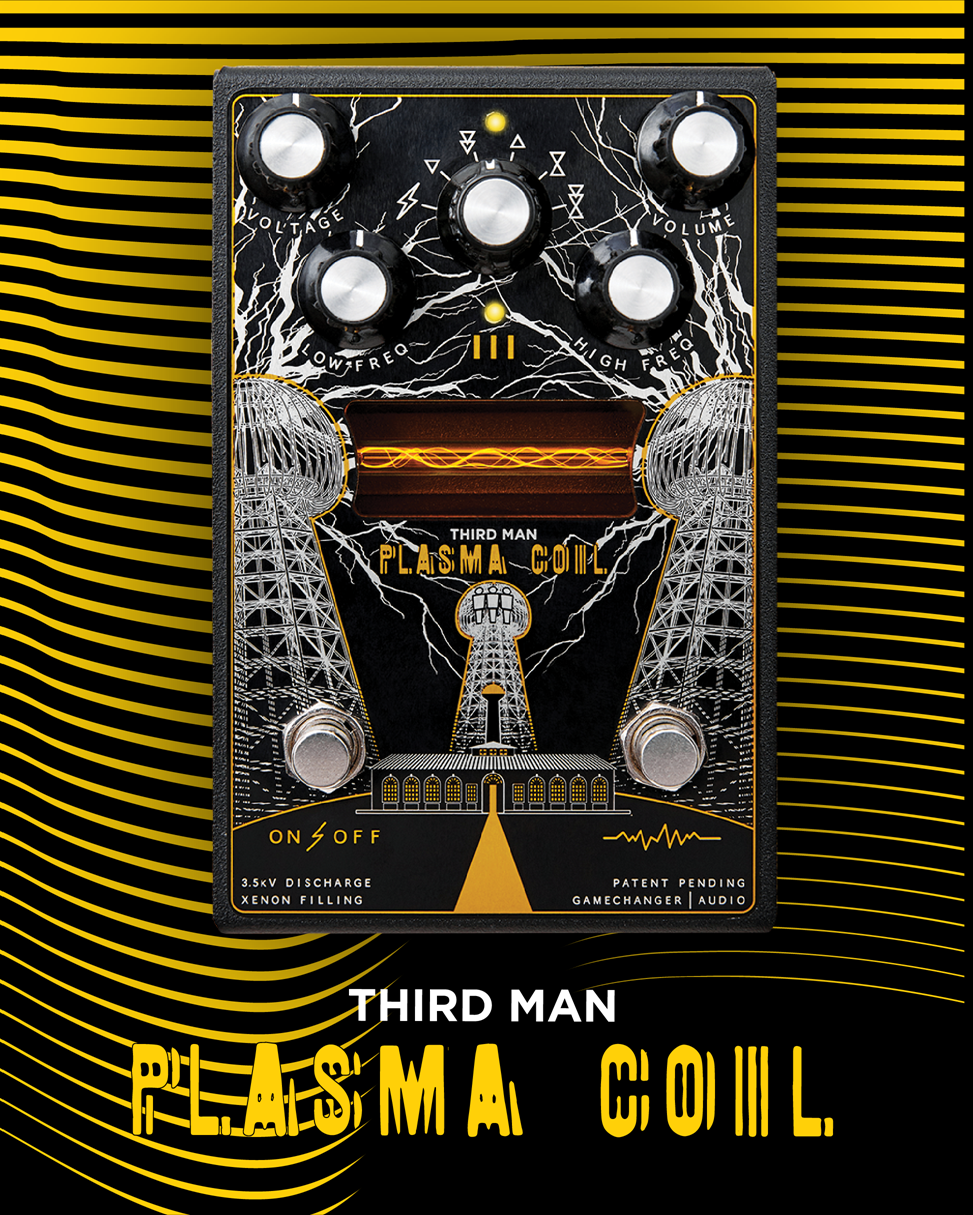 SKU INFOPRODUCT PHOTOS AND VIDEOSProduct photos available online:https://www.dropbox.com/sh/45ffc4mciymrvju/AACrvLle_iSCEjkiv15QGmgFa/ASSETS%20PLASMA%20COIL/PHOTOS?dl=0&subfolder_nav_tracking=1Suggested product videos:By Gamechanger Audio https://www.youtube.com/watch?v=W_oMLyxEis8 By Jack White https://www.youtube.com/watch?v=uCM__zcakWkBy Andy Martin https://www.youtube.com/watch?v=AxMmcFRCHx8 By Pete Thorn https://www.youtube.com/watch?v=ZQA7yG1GKpYSHORT PRODUCT DESCRIPTIONDesigned together with Jack White and Third Man Records, the PLASMA Coil takes HIGH VOLTAGE DISTORTION to new heights by adding intense, gritty and glitchy octave up and down effects:Volume boost;2 subharmonic modes (bitcrush-style octave down);1 upper harmonic mode (Octafuzz-style octave Up);2 mixed modes (upper and lower harmonics combined).The PLASMA Coil’s octave effects are created by a unique analog circuit designed specifically for driving a high-voltage transformer. The subharmonic modes will add massive low end to higher notes and the Upper Harmonic modes will add fire and razorblades to riffs and low-tuned chords.The PLASMA Pedal’s BLEND control is removed, so you always are on 100% PLASMA.The PLASMA Coil is even more grittier than PLASMA Pedal and the added effects make it a very expressive distortion unit.PRODUCT DETAILSUser manual: https://www.gamechangeraudio.com/wp-content/uploads/2019/11/PLASMA_COIL_MANUAL_V2_WEB2.pdf Power supply is not included. The PLASMA Coil uses standard 9V DC center negative pedal power supply of at least 250 mA.The expected life of the xenon tube is 10,000 to 70,000 hours of active playing. The xenon tube is replaceable.EXTENDED PRODUCT DESCRIPTIONThe PLASMA Coil is a version of the PLASMA Pedal designed together with Jack White and Third Man Records.The PLASMA Coil is a revolutionary way of producing distortion by converting your instrument’s signal into a series of high-voltage plasma discharges in a sealed xenon filled tube.The result is an incredibly sharp and sizzling overdrive that is extremely clear, responsive, and most importantly fun! This patent-pending technology of high-voltage electric discharge also acts as a natural noise-gating device that creates strong contrasts between staccato notes, as well as eliminating all unwanted noise and pick-up hum. The PLASMA Coil’s electric discharge tube produces beautiful visible bolts of lightning that react to the input signal, thus creating a captivating experience for all players. In essence  you are playing a bolt of electricity.EffectsCompared to the regular PLASMA Pedal the Jack White’s version doesn’t have the dry/wet signal blend control, but instead has gritty and glitchy octave up and down effects:Volume boost;2 subharmonic modes (bitcrush-style octave down);1 upper harmonic mode (Octafuzz-style octave Up);2 mixed modes (upper and lower harmonics combined).These effects are toggled with the pedals secondary footswitch which can operate both in latching and momentary modes.Unique Harmonic SaturationThe PLASMA Coil converts your instrument’s signal into a rapid series of electric discharges, which results in a large amount of non-linear harmonic saturation that causes extremely rich and responsive attacks, and brings out screeching sharp overtones and harmonics. These harmonic artefacts, produced as a byproduct of the high voltage discharge are uncommon in traditional signal amplification, and therefore PLASMA Coil’s distortion is unlike anything you have heard before.Natural Noise GateAs soon as you stop playing the electrical discharge within the gas filled tube is interrupted, and the pedal will not produce any output signal at all. This feature allows you to achieve extreme contrasts between individual notes, by eliminating all of the in-between noises created by the instrument’s pick-ups or by humming strings.Extremely Wide EQThe PLASMA Coil creates the distortion signal from fluctuations in the electromagnetic field surrounding the xenon gas discharge tube. This allows for a very wide range of frequencies. Boost and cut the lows and highs with the dedicated knobs. Product namePLASMA CoilFull name in listingsGamechanger Audio Third Man Records Plasma CoilManufacturer’s SKUGCAPCOUPC750258555219Product categoryEffect PedalsManufacturerGamechanger AudioMade inMade in EU, Riga, LatviaInput Type1/4” Unbalanced TSInput Impedance1MΩMax Input Level7Vpp (+10dBu)Output Type1/4” Unbalanced TSOutput Impedance100ΩMax Output Level7Vpp (+10dBu)Power connectorCenter negative 2.1 x 5.5 mm barrel plug (the standard 9V)Frequency Response20Hz to 22kHzControlsTrue bypass footswitch button, Effect footswitch button Potentiometers: VOLTAGE, VOLUME, LOW FREQ, HI FREQ, Effect Latch toggle switchIndicatorCheck indicator white LEDConnectorsIN, OUT, DC inputPower Requirements300mA, 9VDCPeak Power Consumption2.7 WMean Power Consumption1 WPower Consumption while silent0.025 WDimensions LWH 148 x 96 x 70 mm / 5.1 x 3.8 x 2.8 inWeight840 g / 1.8 lbs